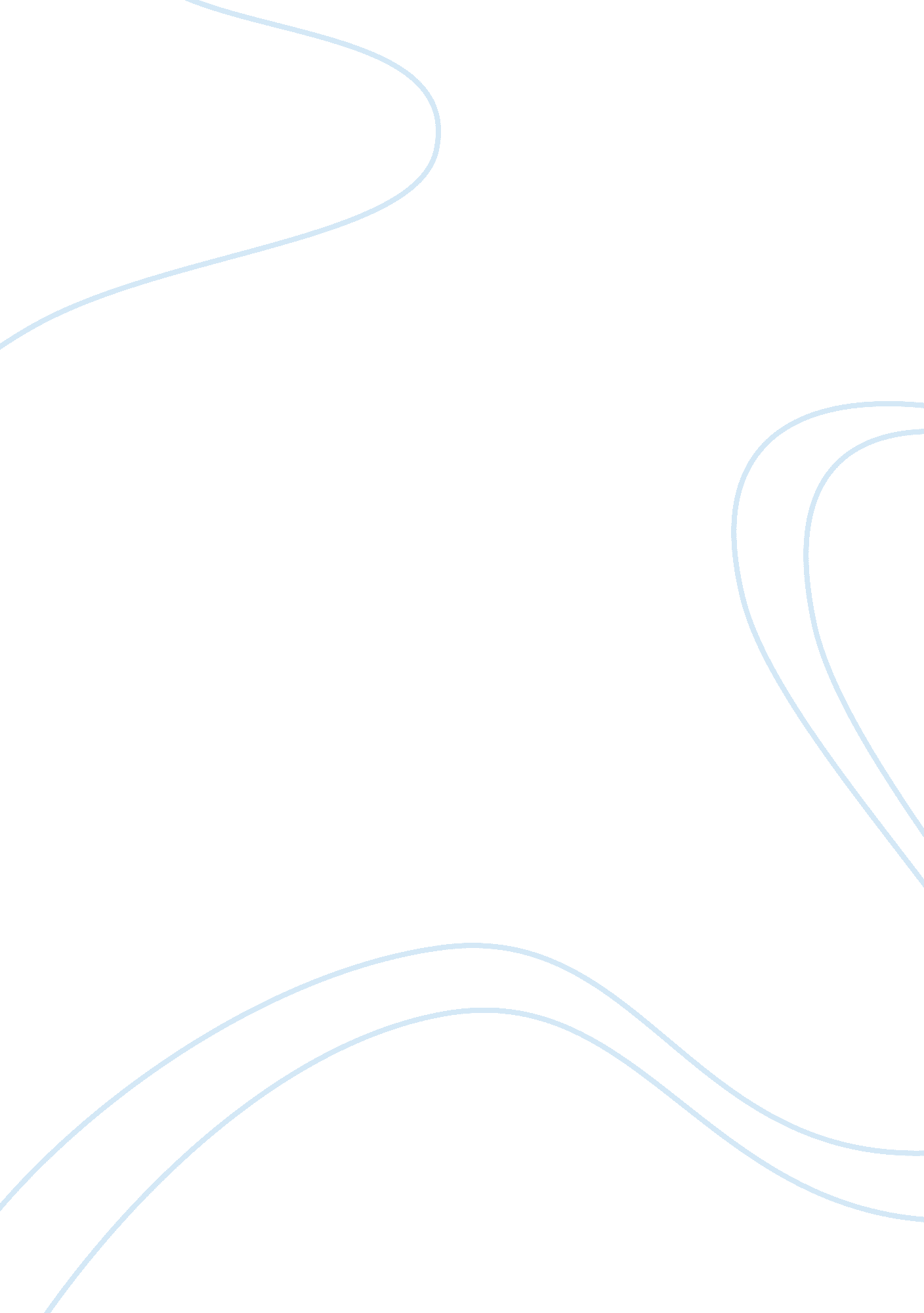 Dapre hendersonTechnology, Mobile Phone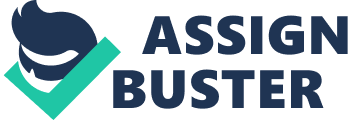 DaPre Henderson Progression of Technology There is much advancement we have come up with in technology. Most of the things we have come up with are how to make our old things better and newer then they were before. Ways to show how the 21st century is better than the last centuries. It always starts out as a single idea but once it’s made there is always someone who will try and make it better than how it started. Cellphones, cars, and laptops are many of the new advancements we have made better now than they were when we first came up with those ideas. Remember a long time ago where a cell phone was a huge brick with an antenna and where you could only be in certain areas to get a signal? Ever since that phone was invented we have come up with ways to make it better, starting with the size. Now it is much smaller and can fit in your pocket. You don’t have to worry about reaching a signal anymore because now we invented things like Wi-Fi which is wireless internet connections. We also invented many new ways to communicate to each other through cell phones starting with sms or also known as texting. Texting is where a keyboard is on your phone to type a quick little message instead of having a long conversation on the phone. When you get bored from sitting, we have programmed games on our phone so you can have fun as the time passes by. Cellphones are not the only things that have improved from the past. Computers have changed and have been getting faster as time goes on. Computers started out as something you can only have in one area and it stays there to where now you can go places and carry your computer also known as laptops. Laptops have made things better so that it’s possible to store information not only in a house or at work but now you can store it in one place and move to another and do the same when times comes for you to can give a presentation by using the stored documents you saved on the computer. Laptops have been replacing computers even in schools because not everyone has a computer at home so the schools will allow a student to borrow one and if not returned they owe a fee. They are expected to work on school work but being a kid, school work can get boring and instead you can surf the web also known as the internet to do many things like; play games, social network, or even video chat with a friend. Not only are laptops good for those but, you can also personalize them to where they best fit you. You can buy cases for them so they don’t break, even change the color or size of your computer depending on what you want to do and how you’re going to use it. While laptops and phones are the everyday use of technology we also use things like vehicles and cars have changed a lot from what they used to be like and what people wanted. A lot of people wanted the biggest, fastest, coolest looking car but things have changed. People are starting to see how those cars where affecting the world in which we live in and how cars have ways of destroying the earth. We have now invented cars environmental friendly by starting with the cars that save the most gas, to where cars that don’t even need gas to be operated. Electric cars are cars you use the same as gas but instead of using gas you use electricity. Electric cars are 97% more clean and they release no emissions harmful to the air that we breathe. The only reason not everyone has them because they can be pretty expensive. Technology with cars not only changed on the outside but the inside too. We have started to program cars to where they can park themselves instead of us manually doing it ourselves. In my opinion it’s a good and bad thing we are doing because not only are we showing how smart we have become but also how lazy we are becoming in what we do. This shows how advance we are become and how we are starting to put that into the things we use daily. Technology has progressed over the years from the past to the present and how it will never stop. There will always be someone trying to do better and make things easier on how we use our technology. 